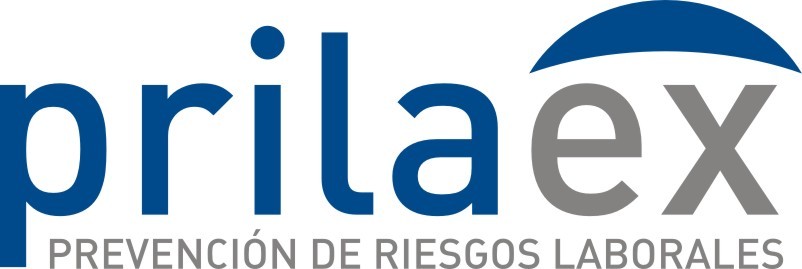 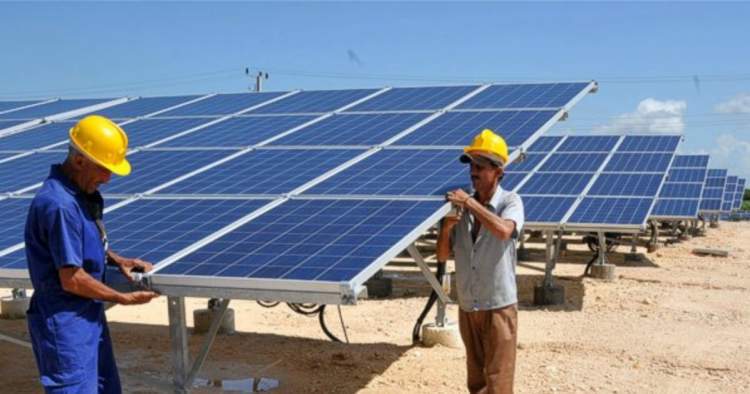 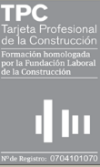 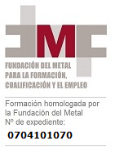 CURSO DE:INSTALACIONES, REPARACIONES, MONTAJES, ESTRUCTURAS METÁLICAS, CERRAJERÍA Y CARPINTERÍA METÁLICA 20 Y 6 HORAS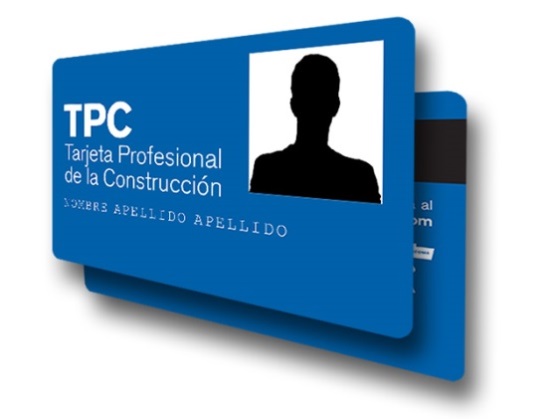 PRECIO: 80€ el de 20 horas        60€ el de 6 horasLUGAR DE IMPARTICIÓN posible: LA PESGA (si hay alumnado suficiente)TLFS PARA INSCRIBIRSE: 419909